Mairie de Thorigny-sur-Marne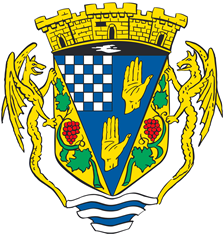 			L’ENFANTNom : ………………………………………….. Prénom : ……………………………………Date de naissance : …../ …. / …..Sexe : 	 Féminin 		 MasculinNom école fréquentée : ……………………………………… Classe : ……………………..Ville : ………………………………………………………………..RESPONSABLE PARENTALNom : …………………………………………..	Prénom : ……………………………Adresse : 	……………………………………………………………………………………Code postal / Ville : 	…………………………………………..Email : 	…………………………………………..………………………………………N° Téléphone du domicile : ……………………………N° Téléphone portable 	Mère : …………………………… Père : ……………………………N° Téléphone professionnel 	Mère : ………………………… Père : …………………………..Nom de la personne à contacter en cas d’absence des parents : …………………………….N° Téléphone du domicile 	: …………………………N° Téléphone portable : …………………………Le droit de garde ou l'autorité exercée par un tuteur font l'objet d'une décision de justice OUI					 NON(si oui, fournir une copie du jugement)		INFORMATIONS DIVERSES Photocopie Assurance DÉPLACEMENTS ENFANTAPRÈS LE SÉJOUR	 Je récupère mon enfant à la fin du séjour Autre personne autorisée à récupérer mon enfant :…………………….. ………………………………Tél …………………………… J’autorise mon enfant à rentrer seul et dégage la municipalité de toutes responsabilités SANTÉAsthme 	OUI  	NONAllergie(s) Alimentaire(s) : OUI ……………………………..NON Médicamenteuses : OUI……………………………………  NONAutres :…………………………………………………………………… PAI éventuel (se mettre en contact le service scolaire pour remplir le PAI MUNICIPAL) Autre contre-indication médicale : ……………………………………………………………………….AUTORISATIONS Autorise mon enfant à pratiquer à l'ensemble des activités proposées. Autorise le service à faire hospitaliser mon enfant en cas d'urgence. Autorise le service à conduire mon enfant en autocar, minibus, transports en commun sur le lieu de pratique des activités. Autorise la ville de Thorigny-sur-Marne à prendre des photos et des vidéos de mon enfant (diaporama, courrier, site, Facebook, presse locale etc…).Je soussigné (e)……………………………………, responsable de l'enfant dont les renseignements personnels figurent sur la totalité de la fiche d'inscription :- déclare exacts les renseignements portés sur cette fiche- certifie avoir pris connaissance du règlement des activités et autres règles de fonctionnement du service et en accepter les termesEn cas de manquement grave aux règles de fréquentation du service, la commune peut prononcer une radiation temporaire ou définitive de l'enfant.Thorigny-sur-Marne, le…………………………Signature du responsable,